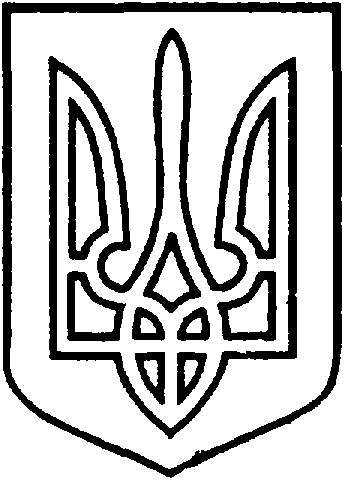 СЄВЄРОДОНЕЦЬКА МІСЬКА ВІЙСЬКОВО-ЦИВІЛЬНА АДМІНІСТРАЦІЯ  СЄВЄРОДОНЕЦЬКОГО РАЙОНУ  ЛУГАНСЬКОЇ  ОБЛАСТІРОЗПОРЯДЖЕННЯкерівника Сєвєродонецької міської  військово-цивільної адміністрації 19 березня 2021 року                                                              №  139     Про припинення контракту з генеральним директором КП «Сєвєродонецьке тролейбусне управління»ПОСТИЛЬГОЮ Олексієм МиколайовичемКеруючись Законом України «Про військово-цивільні адміністрації», Законом України «Про місцеве самоврядування в Україні», пунктом 1 статті 40 Кодексу законів про працю України, враховуючи розпорядження керівника Військово-цивільної адміністрації міста Сєвєродонецьк Луганської області  від 20 січня 2021 року № 98 «Про скорочення посади генерального директора Комунального підприємства «Сєвєродонецьке тролейбусне управління», Попередження про наступне вивільнення від 20 січня 2021 року № 286,                       від 29 січня 2021 року № 440, від 12 лютого 2021 року № 619, від 22 лютого 2021 року № 704 та від 09 березня 2021 року № 7, від 19 березня 2021 року                 № 194, у зв’язку з тим, що станом на 17.00 год. 19 березня 2021 року до Військово-цивільної адміністрації міста Сєвєродонецьк Луганської області та Сєвєродонецької міської військово-цивільної адміністрації Сєвєродонецького району Луганської області згода від генерального директора                                             КП «Сєвєродонецьке тролейбусне управління» ПОСТИЛЬГИ Олексія Миколайовича на продовження роботи на запропонованих вільних посадах на КП «Сєвєродонецьке тролейбусне управління» не надходила,ПРИПИНИТИ 22 березня 2021 року Контракт про призначення генерального директора комунального підприємства «Сєвєродонецьке тролейбусне управління», що укладений 28 січня 2019 року, та звільнити ПОСТИЛЬГУ Олексія Миколайовича з посади генерального директора комунального підприємства «Сєвєродонецьке тролейбусне управління»                       22 жовтня 2021 року.Комунальному підприємству «Сєвєродонецьке тролейбусне управління» вжити заходи щодо звільнення ПОСТИЛЬГИ Олексія Миколайовича відповідно до пункту 1 статті 40 Кодексу законів про працю України.Дане розпорядження підлягає оприлюдненню.Контроль за виконанням цього розпорядження покладаю на першого заступника керівника Сєвєродонецької міської військово-цивільної адміністрації Сєвєродонецького району Луганської області Ігоря РОБОЧОГО.Керівник Сєвєродонецької міськоївійськово-цивільної адміністрації			      Олександр СТРЮК